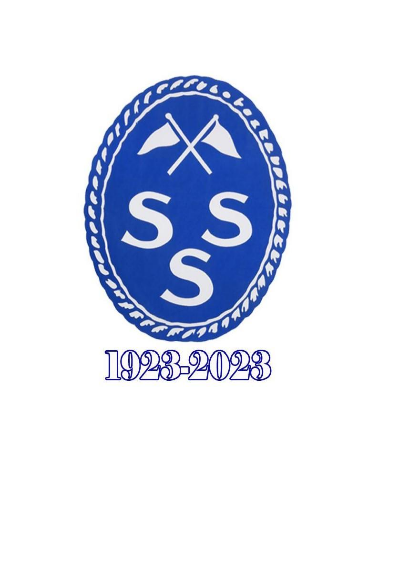 Hej!Kanske har du med bryggplats i Seglarvik barn eller barnbarn som vill lära sig segla?Här kommer en inbjudan till SSS seglarskola för barn och ungdomar.
Onsdagen den 7 juni kl. 17.30 börjar vi och du får lära dig segla och en hel del annat som har med sjöliv att göra. Ålder:  	   8 – 15 årFörkunskaper: Du ska kunna simmaFlytväst:	   Ta med egen om du harVi använder SSS Optimistjollar, Terajollar och vår Fabola Pokus som är en flermansbåt.
Eftersom segling är beroende av vind och väder är det svårt att i förväg berätta vad varje kväll bjuder på för träning, men den anpassas till förutsättningarna och ungdomarnas vilja.
Vid första tillfället bestämmer vi hur många gånger vi ska träffas före semesteruppehållet. Runt klockan 19 slutar vi för kvällen.Välkomna!Anmäl dig till

Wiiva Blomquist : wiiva.wb@gmail.com      eller telefon: 073-055 34 84   